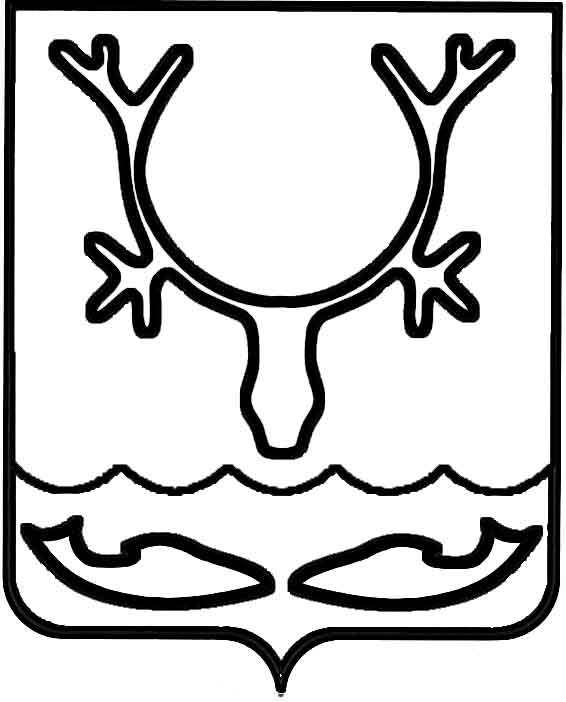 Администрация МО "Городской округ "Город Нарьян-Мар"ПОСТАНОВЛЕНИЕот “____” __________________ № ____________		г. Нарьян-МарО внесении изменений в постановление Администрации МО "Городской округ "Город Нарьян-Мар" от 29.04.2014                № 1224 "Об утверждении правил организации услуг сезонной торговли и детских развлекательных аттракционов          на территории МО "Городской округ "Город Нарьян-Мар"Администрация МО "Городской округ "Город Нарьян-Мар"П О С Т А Н О В Л Я Е Т:Внести в постановление Администрации МО "Городской округ "Город Нарьян-Мар" от 29.04.2014 № 1224 "Об утверждении правил организации услуг сезонной торговли и детских развлекательных аттракционов на территории МО "Городской округ "Город Нарьян-Мар" следующие изменения:Пункт 2.3. постановления дополнить абзацем четвертым следующего содержания "- детские игрушки, воздушные шары;".В приложении 1 к постановлению:Пункт 3.5. изложить в следующей редакции:"В дни проведения публичных и массовых мероприятий по требованию Администрации МО "Городской округ "Город Нарьян-Мар" хозяйствующие субъекты освобождают места, предоставленные под размещение объектов сезонной торговли (услуг).". 1.2.2.	Пункт 5.3. после слов "расторгает договор" дополнить словами                                    "в одностороннем порядке".1.3.	В приложении 2 к Правилам организации услуг сезонной торговли и детских развлекательных аттракционов:Подпункт 2.2.1. после слов "(в действующей редакции)" дополнить словами ", обеспечить охрану жизни, здоровья и безопасности детей в период пребывания на детских развлекательных аттракционах".Подпункт 2.3.3. изложить в следующей редакции: "При проведении публичных и массовых мероприятий заблаговременно направить извещение о необходимости освободить место размещения объекта сезонной торговли (услуг) на срок проведения мероприятия.". Пункт 5.3. дополнить абзацем следующего содержания:"7) в одностороннем порядке в случае нарушения ХОЗЯЙСТВУЮЩИМ СУБЪЕКТОМ своих обязательств по договору, в течение суток после письменного предупреждения."Настоящее постановление вступает в силу с момента его принятия и подлежит официальному опубликованию.2005.20141342И.о. главы МО "Городской округ "Город Нарьян-Мар" А.Б.Бебенин